Theme: SchoolThis is a 7/8/9 answer model for writing. The bold sections are the boosters for top grades Produce the Spanish under on the line provided. When you sit your exam the exam board expects you to write to this standard. Remember the bold sections are 7-9 grade boosters.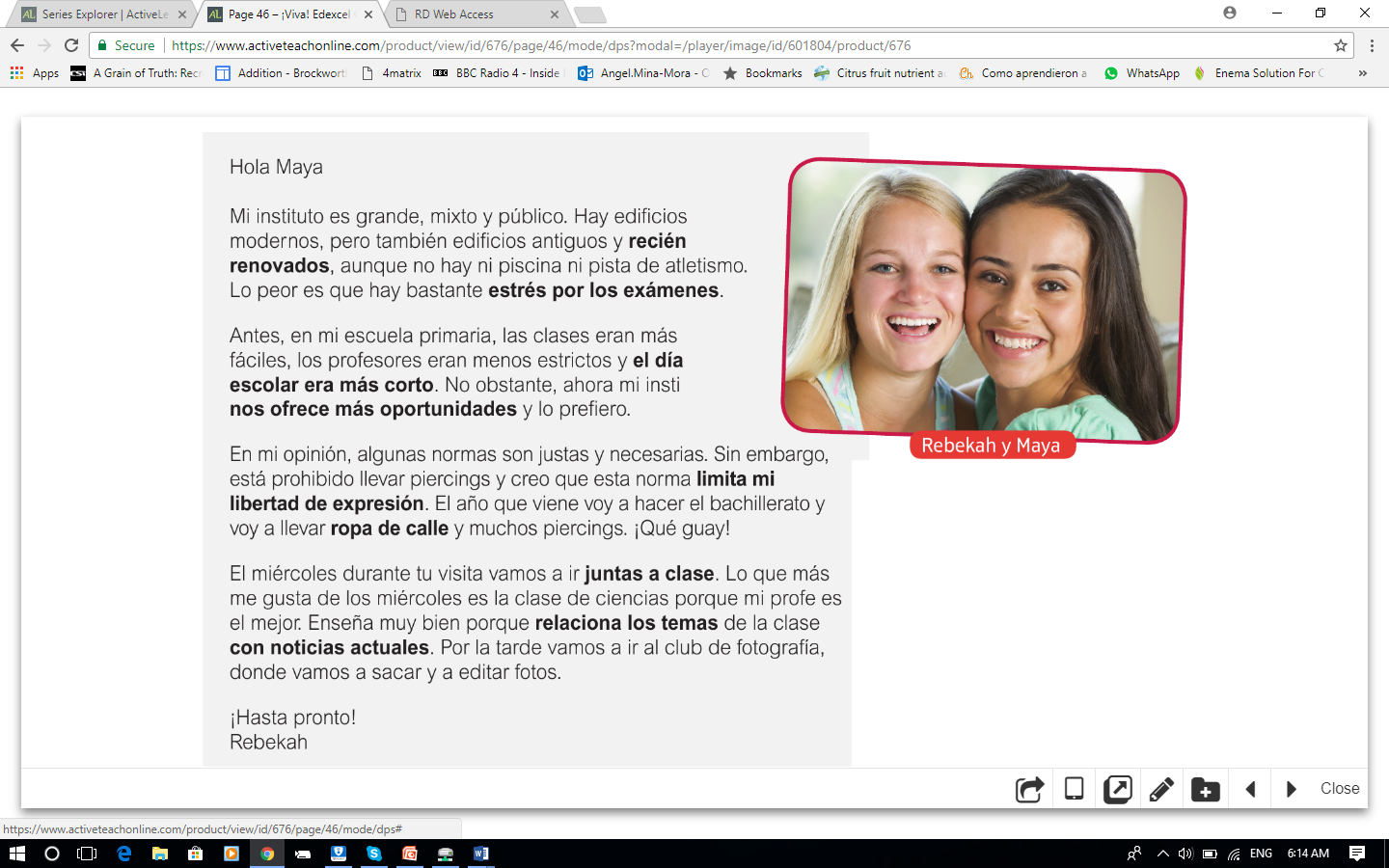 Hi Maya,My school is big, mixed and public. There are modern buildings, but also old buildings and recently renovatedalthough there is no pool or running track. The worst is that there is a lot of stress because of the tests.Before, in my primary school, the lessons were easier,  the teachers were less strict and the school day was shorter.Nevertheless, now my school offers us more opportunities and I prefer it. In my opinion, some rules are fair and necessary, however it's forbidden to wear piercingsand I think this rule restricts my freedom of expression.  Next year I'm going to do A levels andI'm going to wear street clothing and many piercings.  How cool! On Wednesday during your visitwe're going to go to class together.  What I like the most about Wednesdays isthe science lesson because my teacher is the best.She/He teaches really well because she/he relatesthe topics of the lesson with current news.In the afternoon, we're going to go to the photography club (the only way in Spanish is to say the club of photography)where we're going to take and edit photos.See you soon!Rebekah